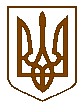 УКРАЇНАБілокриницька   сільська   радаРівненського   району    Рівненської    областіВ И К О Н А В Ч И Й       К О М І Т Е ТПРОЕКТ       РІШЕННЯ21   травня  2020  року                                                                                      №                                                  Про дозвіл на газифікаціюжитлового будинку	Розглянувши  заяву гр. Орєхового Олександра Віталійовича  про дозвіл на газифікацію житлового будинку, який знаходиться в с. Біла Криниця Рівненського району Рівненської області по вулиці Чорновола, будинок №14/а/1, керуючись ст. 30 Закону України «Про місце самоврядування в Україні», виконавчий комітет Білокриницької сільської радиВ И Р І Ш И В :Дати дозвіл на газифікацію житлового будинку гр. Орєховому О.В.  в с. Біла Криниця Рівненського району Рівненської області по вулиці Чорновола, будинок №14/а/1.Зобов’язати гр. Орєхова О.В.   виготовити відповідну проектну документацію та погодити її згідно чинного законодавства.Після будівництва газопроводів передати їх безкоштовно на баланс ПАТ «Рівнегаз Збут».Сільський голова                                                                     Тетяна ГОНЧАРУК